Significant Figures Worksheet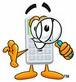 Name	____________________________ Perform the following calculations on a separate sheet of paper1. Determine the number of significant digits in each of the following:a) 6.571 g 			f) 30.07 g 			k) 54.52 cmb) 0.157 kg 		g) 0.106 cm 		l) 0.12090 mmc) 28.0 ml 			h) 0.0067 g 		m) 2.690 gd) 2500 m 			i) 0.0230 cm 		n) 43.07 cme) 0.0700000 g 		j) 26.509 cm2. Add:								3. Subtract:a) 16.5 + 8 + 4.37						a) 23.27 – 12.058b) 13.25 + 10.00 + 9.6						b) 13.57 – 6.3c) 2.36 + 3.38 0.355 + 1.06					c) 350.0 - 200d) 0.0853 + 0.0547 + 0.0370 + 0.00387			d) 27.68 – 14.369e) 25.37 + 6.850 + 15.07 + 8.0564. Multiply:				a) 2.6 x 3.78 b) 3.08 x 5.2				c) 6.54 x 0.37 d) 0.0036 x 0.02				e) 3.15 x 2.5 x 4.00 f) 4.35 x 2.74 x 3.008		g) 0.085 x 0.050 x 0.655 h) 35.7 x 0.78 x 2.3		5. Divide	a) 35 / 0.62		b) 39 / 24.2c) 0.58 / 2.1d) 40.8 / 5.05e) 0.075 / 0.030